Муниципальное бюджетное учреждение дополнительного образования «Центр внешкольной работы Советского района»г. БрянскаМуниципальный этап областного конкурса программно-методических материаловдля педагогических работников дополнительного образования детей образовательных организаций г.БрянскаМетодическая разработказанятия творческого объединения «Диалог»"Дед Мороз в поисках Санты"(Father Frost looking for Santa)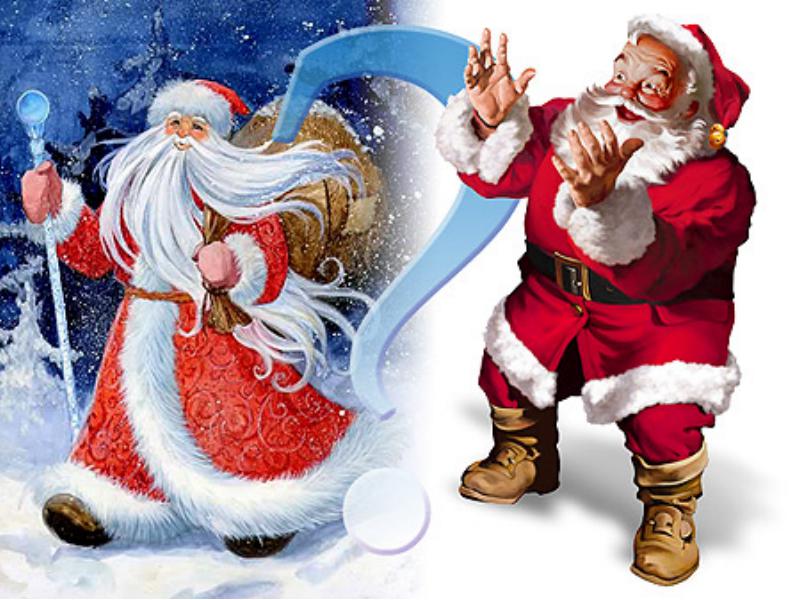 Номинация:Лучшая практика с инновационными подходами в реализации дополнительной общеобразовательной программы (в том числе реализуемая в сетевой форме) г.Брянска(лучшая практика с инновационными подходами в реализации дополнительной общеобразовательной программы)Составитель: педагог дополнительного образованияХоренян Виолетта ВитальевнаБрянск, 2023АннотацияПредложенная модель занятия творческого объединения «Диалог» тема: «Дед Мороз в поисках Санты» является заключительным занятием в тематическом разделе «Времена года. Зима» общеобразовательной общеразвивающей программы «Диалог», автором которой является педагог дополнительного образования Хоренян В.В. МБУДО «Центр внешкольной работы Советского района» г.БрянскаНа занятии используются разные формы работы с детской аудиторией: беседа, конкурсы, игры, викторины на ознакомление с обычаями празднования Нового года и Рождества в разных странах,  вручение подарков. Данный конспект может быть использован в своей работе педагогами в качестве плана проведения новогоднего утренника для учащихся 4-5 классов.СодержаниеВведение                                                                                                                   4Основная часть                                                                                                         6Заключение                                                                                                             14Список использованных источников                                                                  15Приложения                                                                                                           16ВведениеСамый старинный праздник на нашей планете – Новый год. Сохранилась запись о праздновании Нового года в древнем Вавилоне, и датируется она вторым тысячелетием до нашей эры! И ни в каком другом празднике настолько ярко не проявляется характер народа, его традиции, уклад жизни. Не везде на нашей планете Новый год приходит в одно и то же время, и дело тут не во «временных поясах», а в невероятном количестве новогодних обычаев, примет, поверий и легенд у разных народов. Кроме того, не везде новогоднее веселье пахнет ёлкой и морозом, ведь на свете много стран, где встречают «без ёлочный» Новый год.Но единственное, что является общим для большинства стран мира, что неизменно присутствует на всех новогодних праздниках, - новогодние огни. Приходится ли, Новый год на 1 января, как в большинстве стран Европы. Кстати традицией праздновать Новый год 1 января мы обязаны древним римлянам – именно в календаре, введённом императором Юлием Цезарем, новый год начинается 1 января. Приносят ли деды Морозы и Санта Клаусы подарки в новогоднюю ночь, обливают ли бирманцы друг друга водой в жаркий новогодний полдень - повсюду обязательно горят новогодние огни. Мерцают свечи на ёлках, пылают костры, светятся фонарики, взлетают в небо разноцветные огни весёлых ракет, летят горящие стрелы и даже взрываются бочки с порохом! – Идёт встреча Нового года! Да, разные народы празднуют Новый год по-разному и в разное время, но всегда этот праздник связан у людей с радостью и с надеждой на будущее.Я считаем, что необходимо знакомить ребят своего объединения «Диалог» с культурой и традициями разных народов мира. Это способствует развитию таких психических процессов, как восприятие, воображение, образное мышление. Формирует у детей уважительное и доброжелательное отношение, способность к сотрудничеству, толерантные отношения к представителям разных национальностей и народностей.Цели занятия: вызвать интерес к предстоящему празднику, создать праздничное новогоднее настроение. Познакомить учащихся с традициями и особенностями празднования Нового года в разных странах мира.Задачи:Учебный аспект: учить детей выразительно исполнять музыкальные и танцевальные номера. Обобщить лексический материал по пройденным темам.Развивающий аспект: развивать творческие способности, коммуникативные навыки. Совершенствовать фонетические навыки (аудирования и говорения), расширять грамматические навыки, развивать толерантность и уважение к традициям других народов.Воспитательный аспект: воспитывать любовь к родной природе, корректного, толерантного отношения друг к другу, в ходе работы в группе, воспитывать чувство патриотизма, уважения, дружеское отношение друг к другу. Способствовать сознанию возможностей самореализации средствами иностранного языка. Развивать познавательный интерес к предметуПознавательный аспект: познакомиться с обычаями и традициями празднования Нового года и Рождества в России и англоязычных странах.Актуальность заключается в знакомстве детей с традициями, героями, музыкальным репертуаром Новогодних праздников. Дети познакомятся со сходствами и различиями празднования Нового года и Рождества в России и англоязычных странах. Утренник позволит погрузиться в мир сказки и волшебства, создаст обстановку общей радости, хорошего настроения, связанного с предстоящим праздником. Предназначен для учащихся начальной школы 4-5 классов.Форма проведения: итоговое занятие.Мероприятие рассчитано на два занятия (1ч. 30 мин.). Проводится в офлайн формате.Оформление помещения: новогодние декорации и украшения.Оборудование: телевизор, ноутбук с колонками.Оснащение: реквизит для проведения конкурсов (ленты, веревка, бумага, ложки, свеча-фонарик…), подарки, праздничные колпачки, музыкальное и видео оформление (Приложение 4).Действующие лица: ведущие, 3 человека - члены жюри.Условия игры:В игре участвуют 2 команды по 10-15 человек.Задача участников: пройти все испытания за определенное время, набрав максимальное количество баллов-жетонов, которые помещают на свои оценочные листы. При оценке работы команды на станциях учитываются организованность и сплоченность команд. Побеждает команда, набравшая наибольшее количество жетонов. Жюри подводит итоги в оценочном листе (Приложение1).Рекомендации по подготовке и проведению. Занятие желательно приурочить к празднованию Нового Года. Основная частьХод занятия:Ведущий: Здравствуйте, дорогие дети! Я рад вас видеть. Вы готовы начать? (Hello, dear children! I am glad to see you. Are you ready to start?) Каждый ребёнок отвечает – Готов!(Iamready!) Сегодня наша встреча посвящена сразу нескольким зимним праздникам. Их отмечают во многих странах мира. Послушайте мелодию и угадайте о каком празднике идет речь. Звучит «WewishyouamerryChristmas»Музыка 1,Слайд1.Учащиеся: Рождество и Новый год!Верно, приближается Новый год и Рождество, самые желанные  и красочные праздники детей и взрослых не только в России. Их ждут с нетерпением. Рождество- это религиозный праздник. В  Великобритании его празднование выпадает на  25 декабря,  а в России  на 7 января. В этот день празднуют день рождения Иисуса Христа. Рождество – это праздник доброты, отзывчивости, милосердия, любви к людям. А началась эта история так…(Вниманию учащихся предлагается мультфильм «Рождение Иисуса Христа» (библейская легенда)  Видео1Новогодние традиции в разных странах отличаются, но их объединяет одно – все ждут чуда. Это ожидание называется Адвентом. А нас ждет чудесная адвент Елочка с заданиями. Заданий столько, сколько месяцев в году.Сегодня вам предстоит узнать осимволах и традициях Рождества в Великобритании и России. Кто знает, как будет Рождество и Новый год по-английски? (Дети хором отвечают — Christmas). Какие вы молодцы! А теперь давайте споём рождественскую песенку! (Let’s sing a song together)! Детипоютпогруппам«Jingle bells» Музыка 2,2а)Вы большие молодцы! А теперь давайте поделимся на 2 команды! Посчитайтесь по-английски! Count, please! (Дети называют на английском числа). Молодцы! А теперь чётные цифры — сделайте шаг вперёд! Это первая группа —Дед Морозов(FatherFrost Group). Все остальные —Санта Клаусы(SantaClaus Group). Выбираем Капитанов команд и отправляемся в волшебное путешествие. Участникам команды FatherFrost рисуем усы и бороду, команде SantaClaus щеки и нос. Ребята, сколько месяцев в году? Столько вас ждет испытаний. Санта любит зиму. А вы? Какие зимние месяцы вы знаете? Дети: Декабрь, Январь и Февраль. А кто знает, как назвать эти месяцы по-английски? Наш Санта Клаус – англичанин и говорит только по-английски! Ребята называют месяца по-английски. December, JanuaryandFebruary!Итак, Вы готовы отправиться в волшебное путешествие по другим странам? Мы садимся в волшебные сани и отправляемся в гости к  жителям туманного Альбиона! В конце своего путешествия вы вернётесь обратно, и мы вместе с вами обсудим, что вам понравилось и запомнилось, а также узнаем, какая из команд была самой дружной иактивной. Команды по сигналу отправляются в путь. Ready, steady, go.Музыка3. Слайды 2, 3 Ведущий: Добро пожаловать в Великобританию! Рождество – один из лучших праздников. Это праздник, когда мы получаем подарки, желаем друг другу счастья, здоровья и ждем чуда.Испытание 1. ВикторинаНе многие знают об истории возникновения Нового Года, о его традициях. Поэтому проведём новогоднюю викторину.1 конкурс. Разминка. Вопросы будем задавать по очереди каждой команде, вы подумаете и дадите ответ, будьте внимательны, если ответ неправильный – отвечать будет другая команда. (Приложение 2)1.Какое дерево является символом праздника Новый год? (Сосна, ель, кедр, пихта) Слайд 3,42.Назовите головной убор снеговика? (Таз, ведро, шапка, кепка) Слайд 5,63.Откуда дед мороз достаёт подарки для детишек? (Из мешка, носка, сундука, из сейфа) Слайд 7,84. Как называется волшебная палочка деда мороза? (Скипетр, дубина, жезл, посох) Слайд 9,105. Нити фонариков на новогодней ёлке? (Гирлянды, конфетти, бусы, серпантин) Слайд 11,126.Чем начиняют новогодние хлопушки? (Гвоздями, салатом, конфетами, конфетти) Слайд 13,147. Какой месяц, год кончает, а зиму начинает? (Январь, декабрь, февраль март) Слайд 15,168. Исполнительница колыбельной песенки для ёлочки? (Вьюга, метель, пурга, изморозь) Слайд 17,189. Как называется танец у новогодней ёлки? (Ча-ча-ча, вальс, полька, хоровод)  Слайд 19,2010. На каком ударе курантов в нашей стране наступает Новый год? (10,12,1,2023) Слайд 21,2211. Этот предмет является обязательной принадлежностью празднования Нового года в одной из стран. Назовите страну и традицию, связанную с этим предметом. Колокола в канун нового года. В буддизме считается, что человек одержим заблуждениями… Колокольчик (Япония)Слайд 23,2412. В какой стране Новый год без хлопушек не обходится? (Италия) Слайд 25,2613. Традицией стало дарить в новогоднюю ночь подарки. В какой стране обязательно дарят уголек? (Англия)Слайд 27,28История Нового года и Рождества.Слайды 29-342 конкурс. Праздновать Новый год люди начали давно. Командам будет дан текст, где нужно вставить пропущенные слова, чтобы получилась история новогоднего праздника. (Слайд 35) Ребята вставляют пропущенные слова. Сдают работы ведущему. (Слайд 36) Давайте проверим, что нужно было вставить на места пропусков. Долгое время древние славяне праздновали Новый год 1 марта. Они подарили нам традицию зажигать огоньки на ёлках. С принятием христианства Новый год стали отмечать 1 сентября. Более 300 лет тому назад, в 1700 году, царь Пётр I приказал праздновать Новый год 1 января. Тогда же появилась традиция украшать ёлки, устраивать фейерверки и новогодние костюмированные карнавалы. (Слайд 36). 3 конкурс.  В нашей стране олицетворяет НГ знаменитый дедушка — Дед Мороз. Он одет в длинную красную шубу с белым мехом. У Деда Мороза длинная белая борода, а в руках — посох. Приходит он в гости не только с подарками, а со своей помощницей — внучкой Снегурочкой. Теперь вам предстоит узнать, как зовут Деда Мороза в других странах. (Слайды37-41) (Приложение 3)•Санта Клаус – Америка, Франция, Германия•	Фея Бефана – Болгария•Пастух с бичом – Монголия•Баббо Натале  -  Италия •Папай Ноэль – ПанамаВ США, Канаде, Великобритании и странах Западной Европы Деда Мороза зовут Санта Клаус. Он одет в красную курточку, украшенную белым мехом, и в красные шаровары. На голове — красный колпак. (Слайд 39) В Швеции Дедушка с крючковатым носом Юлтомтен и карлик Юлниссаар. Оба под Новый год оставляют подарки на подоконниках. (Слайд 40) Новогоднего деда в Финляндии зовут Йоулупукки. У него высокая конусообразная шапка и красный наряд. Окружают его гномы в остроконечных шапочках и накидках с белым мехом. (слайд 41) 4 конкурс. Как видим, множество у них названий, но делают они одно дело, дарят подарки. А давайте теперь найдем отличия между Дедом Морозом и Сантой. Каждая команда пишет, как можно больше отличий. (слайд 42-45)  5 конкурс. Музыкальный - Кто лучше споет песню о Новом Годе. Музыкальный конкурс BingoSanta! Вам нужно спеть ее лучше, чем ваши соперники.  (Слайд 46) Музыка 4 Ведущий:  Пора прощаться с Великобританией. Теперь наши волшебные Рождественские сани перенесли нас в Россию. Пришло время поближе познакомиться с традициями празднования Рождества в нашей стране.Праздник Рождества в России. Святки(Слайд 47) Музыка 5 Ведущий. Новогодний праздник связан с поворотом солнца «на лето», увеличением продолжительности дня. «Святки» или «Святые дни», устанавливались православной церковью в память о рождении Христа.На Руси сочельник (канун Рождества) приходится с 6 на 7 января. Раньше новогодние праздники длились долго, почти месяц. Церковью установлено празднование до 19 января – Крещения Христова. В Рождественский сочельник не едят до первой звезды (разрешалось есть только моченые фрукты). Ведущий. Издавна известны святочные обычаи и обряды, которые совершались в этот праздник: игра ряженых, колядование, гадание, ночные посиделки с играми и песнями. Ряженые пели под окнами веселые колядки с пожеланиями добра, богатства, доброго урожая. Каждая семья ожидала колядующих и готовила для них угощенье. Ведущий: Вопросы кончились, друзья! И всех хвалю, ребята, я. Зачёту подошёл конец. Кто не ошибся — молодец! А кто ошибся хоть чуток, не молодец, а молоток! (Слайд 48)6 конкурс. «УГАДАЙ МУЛЬТФИЛЬМ ПО ПЕСНЕ ЗА 10 СЕКУНД»Ведущий объясняет правила игры и воспроизводит аудиозапись известных мелодий.Музыка 6(видео) 7 конкурс. Снежная эстафета.К приходу Санта Клауса нам нужно быть готовыми! Давайте проверим вашу ловкость! У вас есть белая бумага. Ваша задача слепить из неё снежки, положить в ложку и попасть в ведёрко. Победит самая меткая команда! Музыка 78 конкурс. ActionВедущий: Ребята, Санта думает, что вы знаете мало английских слов! Это же не так! Докажите, что вы маленькие англичане! Я буду командовать, а вы выполняйте  команды! Затем каждая команда задает действия друг другу. Побеждает та команда, которая назовёт больше действий! Бегать, прыгать, плавать, летать, танцевать, петь, трясти ногой. Коснитесь желтого, красного, зеленого…(Run, jump, swim, fly, dance, sing, shake you leg. Touch the yellow, red, green)…. Welldone! Разогрелись? А теперь повторяем движения Музыка 8 Babyshark9 конкурс."Знаешь ли ты алфавит?"1.По командам угадываем нарисованную на спине букву(Guesstheletteronyourback). 2.Шеренгам на скорость построиться по первой букве в имени, затем по первой букве в фамилии. 10 конкурс. Танец-Игра заморозка (Dance-Freeze).Музыка 911 конкурс Лимбо. Музыка 10,11. Всегда проходит весело в группе любых возрастных категорий. Два человека натягивают веревку параллельно полу на уровне шеи, потом на 10-15 см ниже, еще ниже и еще. Все участники праздника под веселую музыку должны пройти под веревкой, прогибаясь в спине.12 конкурс"Объединись!" Ведущий дает команду: "Объединиться по двое, трое, четверо" (gettogetherintwos,uniteinthrees,fours).Все игроки мгновенно должны найти себе пару и схватиться за руки. Не давая игрокам опомниться, ведущий командует: "Объединиться по трое". Команды ведущего следуют одна за другой: "По четыре человека, по пять, по шесть...". "Все в общий круг". Можно проводить конкурс под музыку или под хлопки.  Музыка 12Ведущий расспрашивает участников об их впечатлениях. Музыка 13   Когда каждая команда пройдёт все испытания, она возвращается на исходное место и сдают свои жетоны, после чего жюри подсчитывает баллы и объявляет победителя.Ведущий: Ну а сейчас давайте узнаем, какая команда больше знает про Новый год? (Награждение победителей).  В светлый праздник Рождества принято загадывать желания, которые непременно должны исполниться в течение года. А у Вас есть заветные желания? Если вы верите в чудо, попробуйте и вы попросить у Бога о сокровенном, закрыв глаза. Зажигаем свечу желаний, мысленно произносим пожелание себе в НГ. Музыка 13Музыка 14Ведущий: Ребята, а кого вы ждете Деда Мороза или Санту?А теперь давайте посмотрим, что приготовил Санта Клаус! (все хором) Подарки.Так уж повелось считать: как мы встретим Новый год, таким он и будет. Традицией стало дарить в новогоднюю ночь подарки. И мы сегодня тоже не могли обойтись без мешка с подарками. Появляется Санта Клаус и вручает всем подарки. Ведущий: Санта Клаус, не торопись уходить, сфотографируйся с нами на память. Приглашаем всех желающих сфотографироваться.Фотоотчет мероприятия (Приложение 4).ЗаключениеНовый год — один из самых весёлых праздников во всём мире. При этом удивителен тот факт, что нет ни одного другого праздника, который бы отмечали по всему миру в такие разные даты и традиции которого так бы различались. На самом деле, не важно, когда и как празднуют люди Новый год или как зовут снежного дедушку, главное, что в новогоднюю ночь все добрые и послушные дети всегда получают от Деда Мороза прекрасные подарки!Данное мероприятие создаёт тёплую обстановку, позволяет детям почувствовать себя артистами, представителями светского общества. В процессе развлечений, дети являлись и зрителями, и артистами одновременно.В заключении стоит отметить, что проведённое мероприятие было достаточно интересным, увлекательным, полезным и зрелищным. Подготовка к мероприятию разнообразная, музыкальный материал был интересным и доступным для детей.Список используемых источников:1. В. Эванс, Дж Дули, О. Подоляко и другие, УМК «Английский в фокусе 5»; М.; Просвещение, 2013 2. Федеральный государственный образовательный стандарт основного общего образования/М-во образования и науки Рос. Федерации. – М.:Просвещение, 2011. – 48с. – (Стандарты второго поколения) 3. Слабова Т.Л. Использование современных образовательных технологий при обучении английскому языку. – www.edu.ru 4. Яковлев А.И.: Информационно-коммуникационные технологии в образовании. ... [Электронный ресурс]. – Режим доступа http://cor.edu.27.ru/ 5. Электронные технологии в системе образования... [Электронный ресурс]. – Режим доступа. http://som.fio.ru/getblob.asp?id= 10007856# Тос26155139 6. Использование новых информационных технологий в преподавании английского языка в средней школе...[Электронный ресурс]. – Режим доступа http://portal.krsnet.ru/razdels/uchitelia/rmo/metod/ang/itdokald.htm 7. http://минобрнауки.рф/ 8. https://rosuchebnik.ru/material/viktorina-kto-znaet-vsye-pro-novyy-god-2094/9.https://nsportal.ru/download/yandex.html#https://nsportal.ru/sites/default/files/2013/11/16/novyy_god_v_aeroportu_v_podg.gr_.doc10.https://learningapps.org/11. http://www.spotlightonrussia.ru12. https://урок.рфПриложение 1Оценочный листКоманда__________________________________________________1 балл за правильный ответ, 1 балл за вставленное слово1 балл за каждое отличие Максимальное количество 5 баллов     ИТОГ                                                        МестоПриложение 2Конкурс 2.  История Нового годаВставь пропущенные слова. Долгое время древние славяне праздновали Новый год 1 марта. Они подарили нам традицию _____________________. С принятием христианства Новый год стали отмечать ______________Более 300 лет тому назад, в 1700 году, царь _____________ приказал праздновать Новый год _________________.Ответы к заданиям История Нового года. Долгое время древние славяне праздновали Новый год 1 марта. Они подарили нам традицию зажигать огоньки на ёлках. С принятием христианства Новый год стали отмечать 1 сентября. Более 300 лет тому назад, в 1700 году, царь Пётр I приказал праздновать Новый год 1 января. Тогда же появилась традиция украшать ёлки, устраивать фейерверки и новогодние костюмированные карнавалы. Соедини имена и страну США – Санта Клаус, Франция – Пэр Ноэль, Финляндия – Йоулупукки, Швеция - ЮлтомтенНайди отличия Дед Мороз живет в г. Великий Устюг, а Санта Клаус в Лапландии. Дед Мороз – высокий, сильный, могучий богатырь. Санта - низенький, пухлый, румяный, веселый старичок. Наряд у Деда Мороза может быть любого цвета, кроме черного, а у Санта Клауса только красного цвета. Наш русский Дед Мороз носит теплую боярскую шапку с меховой опушкой, такую носили русские цари или очень богатые бояре. Она так и называется "боярка". Санта Клаус носит колпак с белым помпоном на конце. У Деда Мороза шуба длинная и богато украшенная золотой или серебряной вышивкой, которая повторяет рисунок морозных узоров на окнах, с восьмиконечными звездами и снежинками, а по краю шубы белый мех, на поясе – расшитый кушак.  У Санта Клауса короткая шуба с белой опушкой на воротнике, рукавах и по краю подола, на поясе – черный кожаный ремень. У Деда Мороза на руках – рукавицы белые или под цвет шубы, на ногах – белые валенки. У Санта Клауса на руках обычно черные перчатки, на ногах – черные сапоги. Главный атрибут Деда Мороза – посох, хрустальный или серебряный, с витой ручкой. В руках у Санта Клауса иногда бывает палка с загнутым концом и очки. Дед Мороз передвигается пешком или в санях, запряжённых тройкой лошадей. Санта-Клаус ездит в повозке, запряжённой оленями. Помощника Санта Клауса - добрые эльфы. Верной помощницей и спутницей Деда Мороза является его внучка - Снегурочка. Дед Мороз торжественно входит в дом, без затей передает подарки из рук в руки или кладет их под ёлку. Санта Клаус тайком пролезает через трубу и прячет подарки в чулки у камина.Приложение 33 конкурс. Как зовут Деда Мороза?Соедини страну и имя Деда Мороза в ней. Приложение 3Музыкальное и видео оформлениеhttps://cloud.mail.ru/attaches/16735983490731126360%3B0%3B1https://cloud.mail.ru/attaches/16735983490731126360%3B0%3B2https://cloud.mail.ru/attaches/16735983490731126360%3BdtVQvRMT7XuJoqsvrvWLd1Cj%3AkQAA8UEH4cbhttps://cloud.mail.ru/attaches/16735983490731126360%3BdtVQvRMT7XuJoqsvrvWLd1Cj%3Ak16e4Szf1RAhttps://cloud.mail.ru/attaches/16735983490731126360%3BdtVQvRMT7XuJoqsvrvWLd1Cj%3AkaMU5FoJC87https://cloud.mail.ru/attaches/16735983490731126360%3BdtVQvRMT7XuJoqsvrvWLd1Cj%3An1vieypaj4Nhttps://cloud.mail.ru/attaches/16735983490731126360%3BdtVQvRMT7XuJoqsvrvWLd1Cj%3AmQNCdKzEGNhhttps://cloud.mail.ru/attaches/16735983490731126360%3BdtVQvRMT7XuJoqsvrvWLd1Cj%3AnkUDgb39wAQhttps://cloud.mail.ru/attaches/16735983490731126360%3BdtVQvRMT7XuJoqsvrvWLd1Cj%3AnbcYfndDVkjhttps://cloud.mail.ru/attaches/16735983490731126360%3BdtVQvRMT7XuJoqsvrvWLd1Cj%3AmkGBbk8bSZJhttps://cloud.mail.ru/attaches/16735983490731126360%3BdtVQvRMT7XuJoqsvrvWLd1Cj%3AmaZWawiGgJdhttps://cloud.mail.ru/attaches/16735983490731126360%3BdtVQvRMT7XuJoqsvrvWLd1Cj%3AhPYtTnVQ7nShttps://cloud.mail.ru/attaches/16735983490731126360%3BdtVQvRMT7XuJoqsvrvWLd1Cj%3Aik5uVNoiWbqhttps://cloud.mail.ru/attaches/16735983490731126360%3BdtVQvRMT7XuJoqsvrvWLd1Cj%3AhZF9UbKjHDoПриложение 4Фотоотчет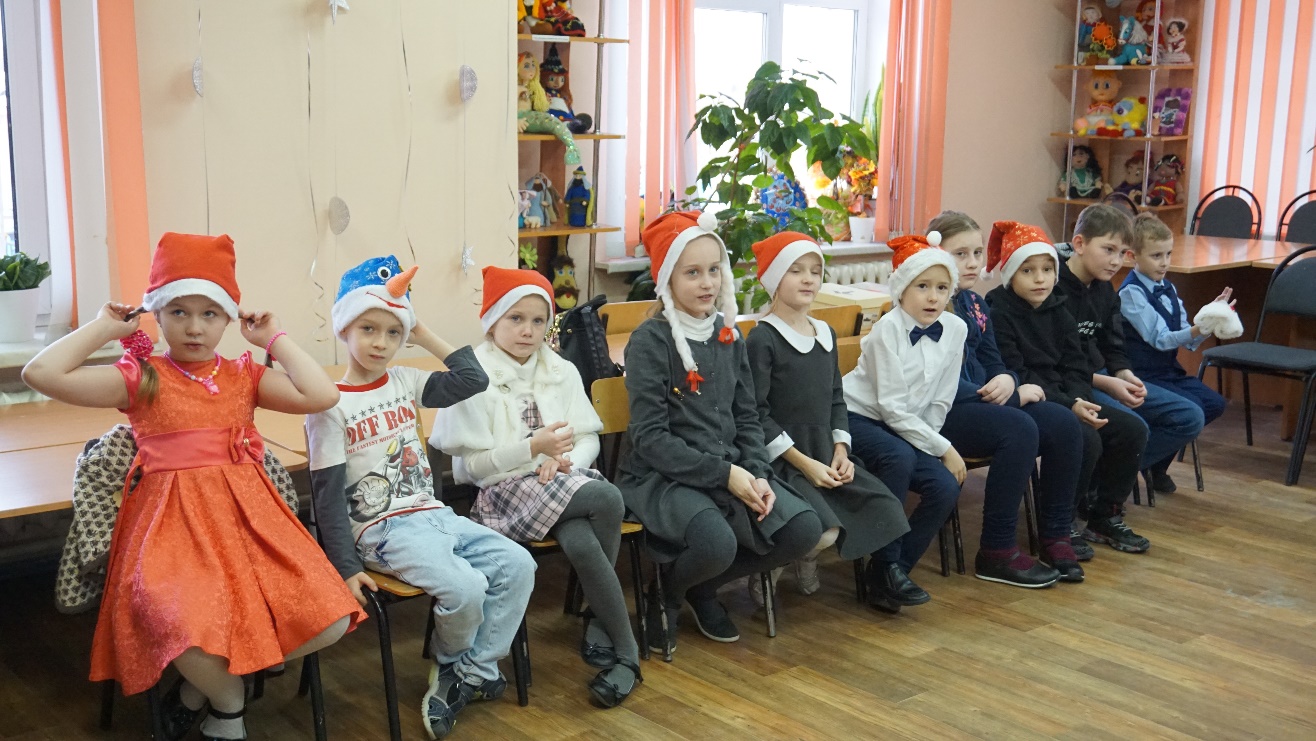 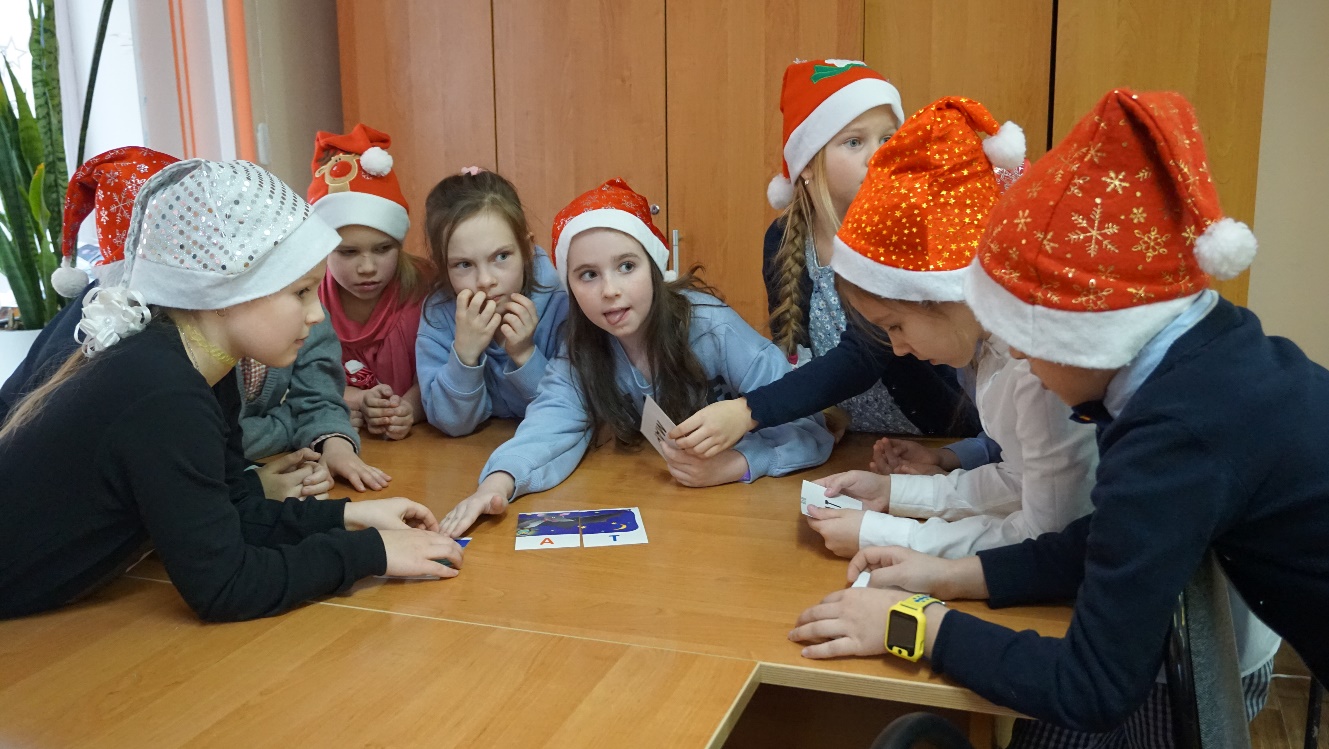 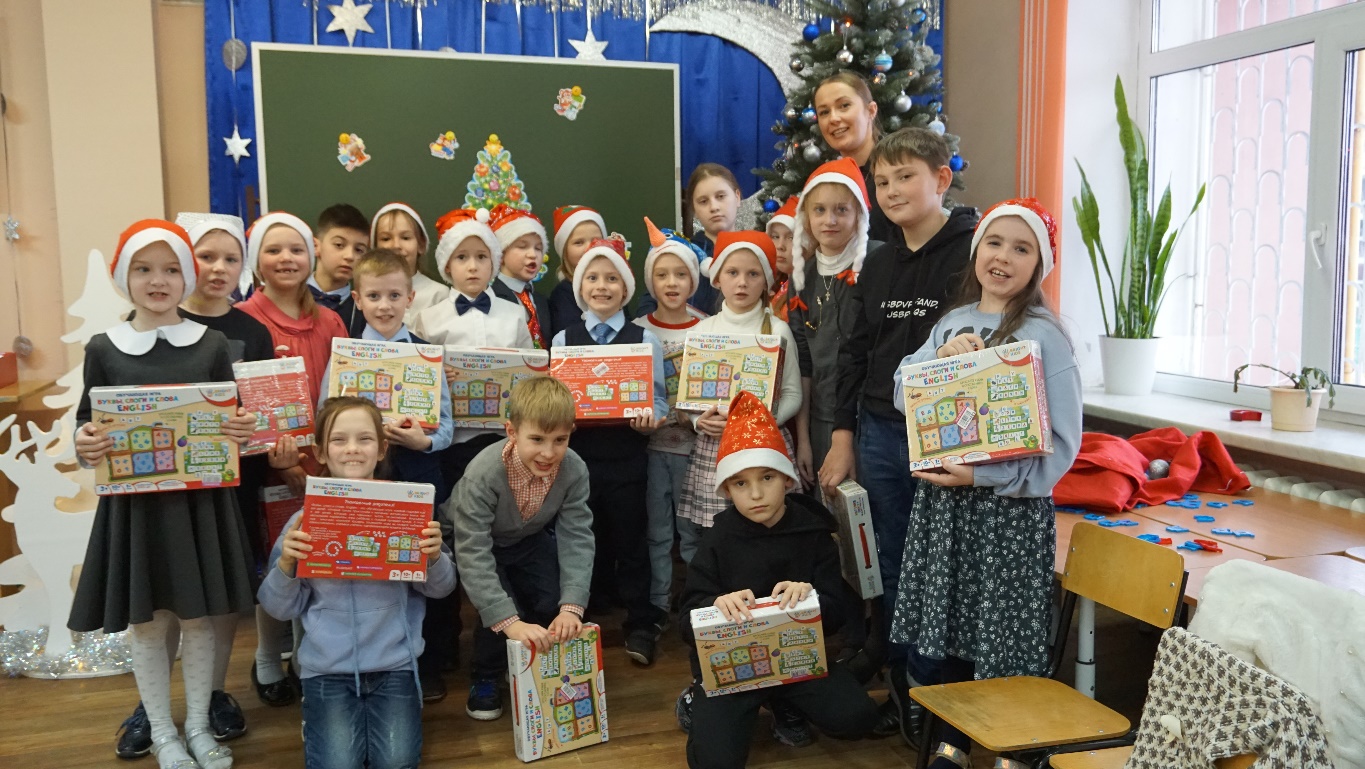 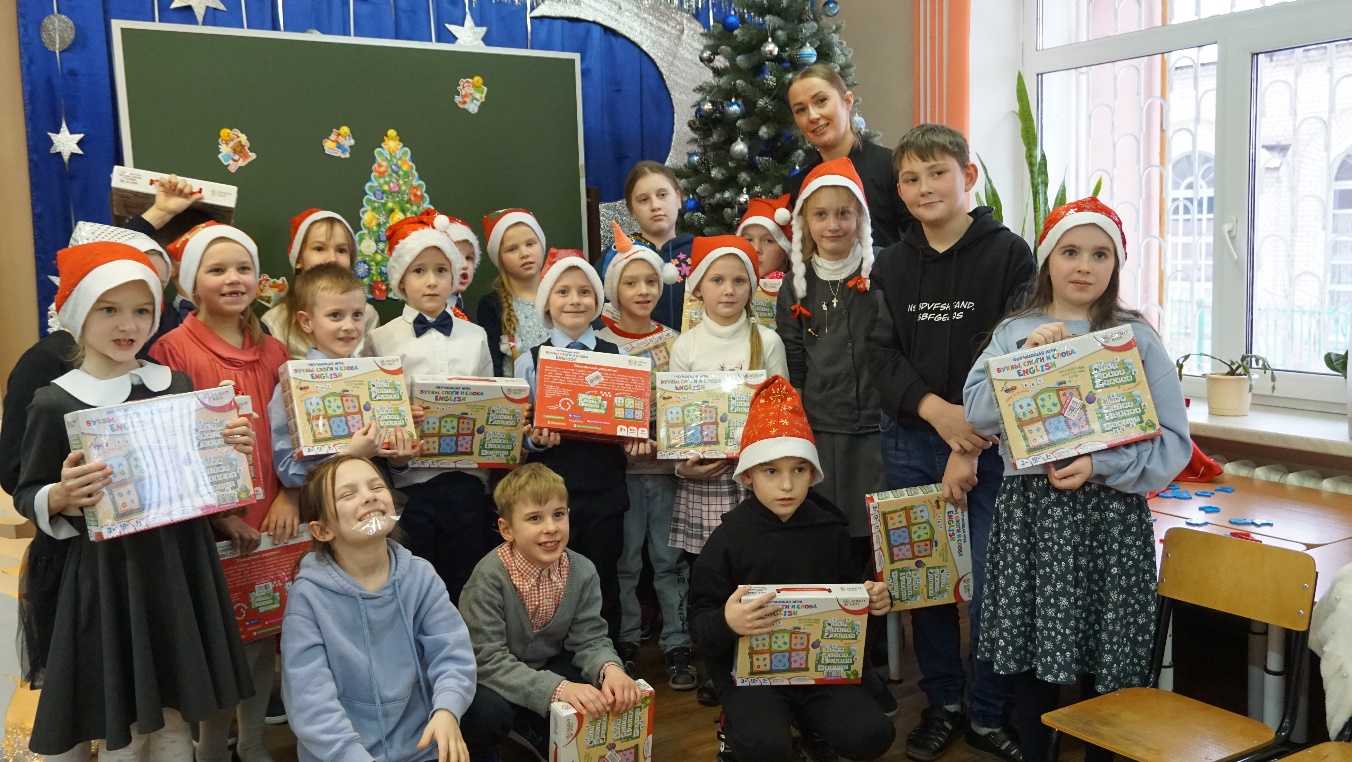 Ведущий.   Новый год слетает с неба? Или из лесу идёт? Или из сугроба снега к нам приходит новый год?  Он, наверно, жил снежинкой на какой-нибудь звезде Или прятался пушинкой у Мороза в бороде?  Спать залез он в холодильник или к белочке в дупло...Или в старенький будильник он забрался под стекло?  Но всегда бывает чудо:  На часах двенадцать бьёт... И неведомо откуда К нам приходит Новый год.FatherFrost GroupSanta Claus GroupРазминкаИстория праздникаКак зовут Деда Мороза?Найди отличия?Музыкальный1. США, Канаде, Великобритании       2. Франция    3. Финляндия    4. ЩвецияА) Пэр Ноэль Б) Санта-Клаус В) ЙоулупуккиГ) Юлтомтен 